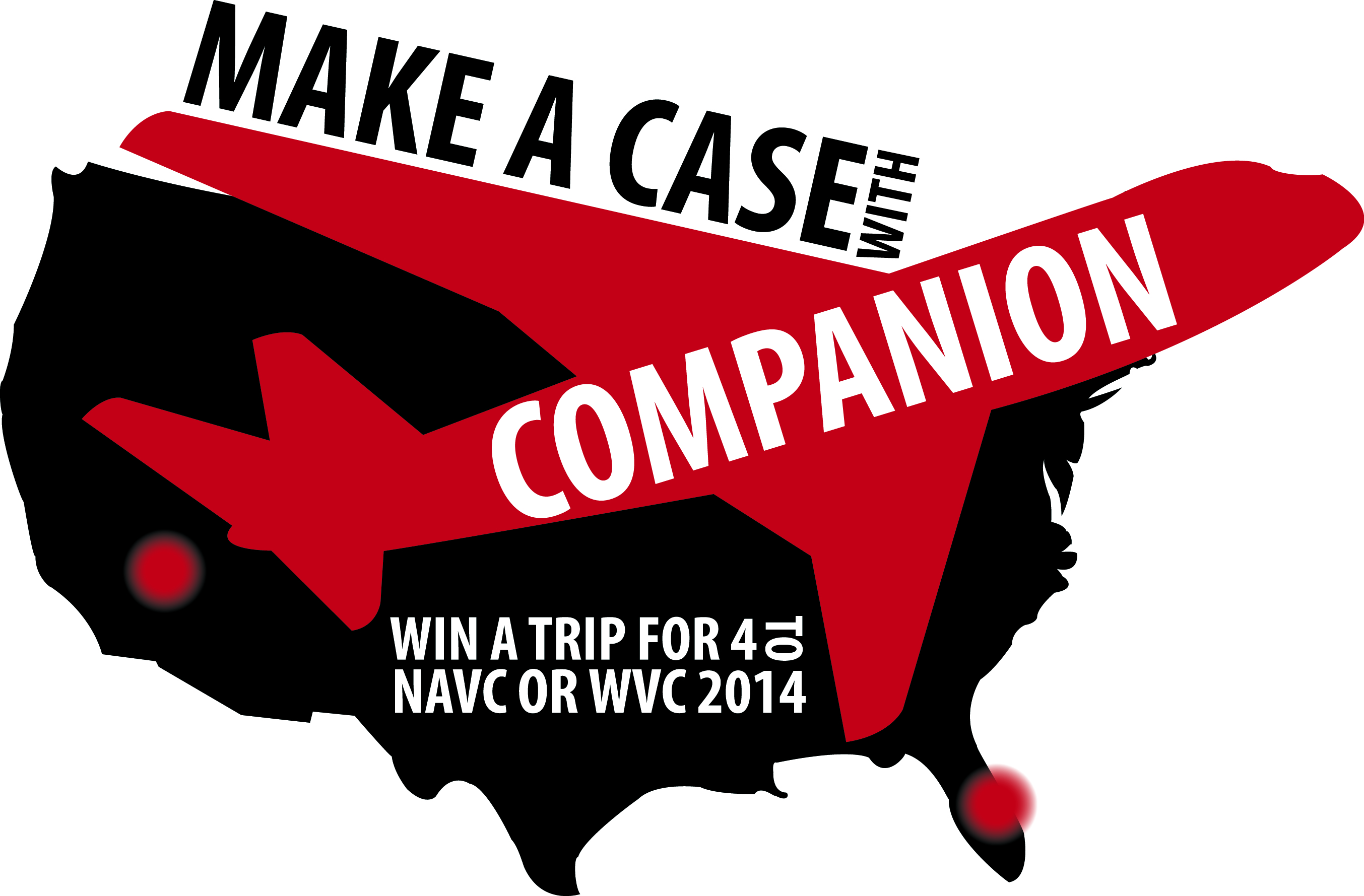 CASE SUBMISSION INFORMATIONCASE SUBMISSION INFORMATIONCase Submission ContactType Your Name & Academic DegreesSupervising VeterinarianType Your Supervising Veterinarian’s Name & Academic DegreesPractice Name & PhoneType Your Practice’s NamePractice City & StateType Your Practice’s City & StateSupporting Photos?Are you providing photos with this case? Yes or NoSupporting Video?Are you providing videos with this case?  Yes or NoPATIENT INFORMATIONPATIENT INFORMATIONPatient NameType NamePatient Age & GenderType Age & GenderSpecies and BreedType Species & BreedPatient’s SymptomsInclude location and associated symptomsMedical HistoryInclude current and past diagnoses, medications, etc.Initial AssessmentsType results of any initial testsInitial DiagnosisType Initial diagnosisTREATMENT INFORMATIONTREATMENT INFORMATIONLaser Make & ModelType the laser make & model used for treatmentsFrequency of TreatmentEnter how often treatments were applied and time between treatmentsProtocol UsedEnter Built-In protocol used and/or patient characteristics (skin color, body type)ModeEnter CW or frequency (Hz) used to administer treatmentPowerEnter power setting in Watts (W)Treatment TimeClick here to enter duration(s) of each laser treatment sessionTotal Energy Delivered (= Power x Time)Enter total energy (Joules) delivered during treatmentAreas TreatedEnter body part locations of treatmentApproximate Size of Area Treated (in cm2)Enter the size of the area treated in cm2Other Treatment DetailsEnter details about the treatment head used and the distance held from the skinAny Other Treatments UsedEnter any other treatment techniques, approaches or protocols usedAssessment UsedEnter assessments, functional and quantitative measures are best RESULTSRESULTSDiscuss patient response to treatment.  Explain any correlations or inconsistencies.  Include or attach images, tables, graphs, etc.Discuss patient response to treatment.  Explain any correlations or inconsistencies.  Include or attach images, tables, graphs, etc.Type results hereType results hereDISCUSSIONDISCUSSIONInclude information/ applicability to other conditions if appropriate.Include information/ applicability to other conditions if appropriate.Type discussion hereType discussion hereREFERENCESREFERENCESInclude information/ applicability to other conditions if appropriate.Include information/ applicability to other conditions if appropriate.Type references hereType references hereHOW TO SUBMIT YOUR CASE STUDY 
For Case Studies with Videos:  Please visit http://www.wetransfer.com, select the video AND written case study files you wish to send and send to amandac@litecure.com.  In the message simply type, “Make a Case With Companion Contest”.  You will receive an e-mail confirmation that your submission has been received.For Case Studies without Videos:  Please e-mail photos AND written case study files to amandac@litecure.com.  You will receive an e-mail confirmation that your submission has been received.Submitting by Mail:  Mail printed case study submissions and CDs and USBs with videos and photos to: LiteCureAttn:  Amanda Capitanio250 Corporate Blvd, Suite BNewark, DE 19702USBs and CDs will not be returned so please be sure only relevant case study information is sent.Please name your file “Your Name_Practice Name”, i.e. “John Smith_ All Creatures Pet Clinic”.   In your email confirmation will be all of the final contest details including the date of winner announcement.  RULES & REGULATIONSPractices may submit as many different case studies as they wish; all entries will be valid and considered independently of one another.Entries received after November 15, 2013 will not be considered.Please be sure photos and videos submitted depict all clients, staff, and when applicable, patients, wearing laser-safe eyewear.The supervising veterinarian whose name is on the case report entry form will be awarded the trip and is responsible for providing Companion with the names of the 4 practice members who will attend the trip and the conference of their choice (NAVC or WVC) by November 30, 2013.By submitting a case study you give Companion Therapy Laser the right to use your study and supporting photos and videos for general marketing and educational purposes including but not limited to reproduction in the veterinary press, on CompanionTherapy.com, and in Companion advertisements and Companion social media channels.The supervising veterinarian who submits the most compelling laser therapy case will be named the winner of the Make a Case With Companion Contest and will be awarded tuition and travel for 4 practice members to their choice of NAVC or WVC 2014.  Companion Therapy Laser will pay for round trip airfare for 4 individuals from the practice and will also provide 4 nights of accommodations for each of the individuals from the practice attending the conference (16 total room nights). HOW TO SUBMIT YOUR CASE STUDY 
For Case Studies with Videos:  Please visit http://www.wetransfer.com, select the video AND written case study files you wish to send and send to amandac@litecure.com.  In the message simply type, “Make a Case With Companion Contest”.  You will receive an e-mail confirmation that your submission has been received.For Case Studies without Videos:  Please e-mail photos AND written case study files to amandac@litecure.com.  You will receive an e-mail confirmation that your submission has been received.Submitting by Mail:  Mail printed case study submissions and CDs and USBs with videos and photos to: LiteCureAttn:  Amanda Capitanio250 Corporate Blvd, Suite BNewark, DE 19702USBs and CDs will not be returned so please be sure only relevant case study information is sent.Please name your file “Your Name_Practice Name”, i.e. “John Smith_ All Creatures Pet Clinic”.   In your email confirmation will be all of the final contest details including the date of winner announcement.  RULES & REGULATIONSPractices may submit as many different case studies as they wish; all entries will be valid and considered independently of one another.Entries received after November 15, 2013 will not be considered.Please be sure photos and videos submitted depict all clients, staff, and when applicable, patients, wearing laser-safe eyewear.The supervising veterinarian whose name is on the case report entry form will be awarded the trip and is responsible for providing Companion with the names of the 4 practice members who will attend the trip and the conference of their choice (NAVC or WVC) by November 30, 2013.By submitting a case study you give Companion Therapy Laser the right to use your study and supporting photos and videos for general marketing and educational purposes including but not limited to reproduction in the veterinary press, on CompanionTherapy.com, and in Companion advertisements and Companion social media channels.The supervising veterinarian who submits the most compelling laser therapy case will be named the winner of the Make a Case With Companion Contest and will be awarded tuition and travel for 4 practice members to their choice of NAVC or WVC 2014.  Companion Therapy Laser will pay for round trip airfare for 4 individuals from the practice and will also provide 4 nights of accommodations for each of the individuals from the practice attending the conference (16 total room nights). 